СОВЕТ ДЕПУТАТОВ муниципального образования БУРУНЧИНСКИЙ сельсоветСаракташского района оренбургской областитретий созывР Е Ш Е Н И ЕВнеочередного шестнадцатого заседания Совета депутатовБурунчинского сельсовета третьего созываОб утверждении Порядка управления и распоряжения имуществом, находящимся  в муниципальной собственности муниципального образования МО Бурунчинский сельсовет        Руководствуясь статьями 14 и 34 Федерального закона от 06.10.2003 № 131-ФЗ «Об общих принципах организации местного самоуправления в Российской Федерации», Федеральным законом от 08.05.2010 № 83-ФЗ «О внесении изменений в отдельные законодательные акты Российской Федерации в связи с совершенствованием правового положения государственных (муниципальных) учреждений», статьей 2 Устава муниципального образования МО Бурунчинский сельсовет, Совет депутатов МО Бурунчинский сельсовет.РЕШИЛО:1. Утвердить Порядок управления и распоряжения имуществом, находящимся в муниципальной собственности муниципального образования МО Бурунчинский сельсовет (приложение).2. Настоящее решение вступает в силу со дня его официального опубликования.Глава МО Бурунчинский сельсовет                                             председатель Совета депутатов:      	    А.В. МорсковПриложение к решению Совета депутатовМО Бурунчинский сельсовет от 30.06.2017 г. № 84Порядокуправления и распоряжения имуществом, находящимся в муниципальной собственности муниципального образования МО Бурунчинский сельсовет.Настоящий Порядок является муниципальным правовым актом, разработанным в целях установления в соответствии с действующим законодательством Российской Федерации правовых основ деятельности органов местного самоуправления МО Бурунчинский сельсовет, уполномоченных органов Администрации МО Бурунчинский сельсовет в сфере управления и распоряжения имуществом, находящимся в муниципальной собственности муниципального образования МО Бурунчинский сельсовет (далее по тексту - муниципальное имущество), в том числе долями (паями, акциями) муниципального образования МО Бурунчинский сельсовет в капиталах хозяйственных обществ, товариществ и организаций иных организационно-правовых форм, за исключением финансовых ресурсов и находящихся в муниципальной собственности земельных участков. Глава 1. Общие положенияСтатья 1. Основные понятия, используемые в настоящем ПорядкеДля целей настоящего Порядка используются следующие понятия:«управление муниципальным имуществом» - организационный процесс принятия и исполнения решений по учету, содержанию муниципального имущества и распоряжению этим имуществом, а также по контролю за сохранностью и использованием его по назначению;«реестр муниципального имущества муниципального образования МО Бурунчинский сельсовет - муниципальная информационная система, представляющая собой построенную на единых программно-технических принципах муниципальную базу данных об объектах учета;«муниципальная казна муниципального образования МО Бурунчинский сельсовет - средства бюджета МО Бурунчинский сельсовет, а также иное муниципальное имущество, не закрепленное за муниципальными унитарными предприятиями, муниципальными учреждениями, Администрацией МО Бурунчинский сельсовет;«муниципальная собственность»- собственность муниципального образования;«муниципальное имущество» - имущество, находящееся в муниципальной собственности». Статья 2. Состав имущества, находящегося в муниципальной собственности муниципального образования МО Бурунчинский сельсоветМуниципальное имущество составляют:- средства бюджета МО Бурунчинский сельсовет;- имущество, закрепленное за муниципальными унитарными предприятиями на праве хозяйственного ведения, за муниципальными учреждениями, Администрацией МО Бурунчинский сельсовет - на праве оперативного управления и других законных основаниях;- имущество, не закрепленное за муниципальными унитарными предприятиями, муниципальными учреждениями, Администрацией МО Бурунчинский сельсовет;- доли (паи, акции) муниципального образования МО Бурунчинский сельсовет в капиталах хозяйственных обществ, товариществ и организаций иных организационно-правовых форм;- земельные участки и другие природные ресурсы, находящиеся в муниципальной собственности;- имущество, предназначенное для осуществления отдельных государственных полномочий, переданных органам местного самоуправления МО Бурунчинский сельсовет, в случаях, установленных федеральными законами и областными законами Оренбургской области;- иное имущество, находящееся в муниципальной собственности муниципального образования МО Бурунчинский сельсовет на законном основании.Статья 3. Право муниципальной собственности муниципального образования  МО Бурунчинский сельсовет 1. Муниципальное образование МО Бурунчинский сельсовет в соответствии со статьями 209, 215 Гражданского кодекса Российской Федерации самостоятельно осуществляет правомочия собственника в отношении принадлежащего ему на праве собственности муниципального имущества.Правомочия собственника от имени муниципального образования МО Бурунчинский сельсовет в отношении принадлежащего ему на праве собственности муниципального имущества осуществляют Совет депутатов МО Бурунчинский сельсовет, Администрация МО Бурунчинский сельсовет.2. Муниципальное имущество закрепляется на праве хозяйственного ведения за муниципальными унитарными предприятиями, на праве оперативного управления - за муниципальными учреждениями, Администрацией МО Бурунчинский сельсовет.3. В соответствии с законодательством Российской Федерации муниципальное образование МО Бурунчинский сельсовет Саракташского района Оренбургской области (далее – МО Бурунчинский сельсовет) вправе совершать в отношении принадлежащего ему имущества любые действия, не противоречащие законодательству и не нарушающие права и охраняемые законом интересы других лиц.Статья 4. Возникновение и прекращение права муниципальной собственности   МО Бурунчинский сельсовет1. Право муниципальной собственности МО Бурунчинский сельсовет возникает и прекращается в порядке и на условиях, предусмотренных главами 14, 15 Гражданского кодекса Российской Федерации и иными нормативными правовыми актами Российской Федерации.2. Основаниями возникновения права муниципальной собственности МО Бурунчинский сельсовет являются:- разграничение государственной собственности в Российской Федерации;- приобретение имущества по основаниям, не противоречащим законодательству Российской Федерации, в том числе в порядке наследования, дарения, купли-продажи или иной сделки;- получение продукции, плодов и иных доходов от использования муниципальной собственности МО Бурунчинский сельсовет;- акты государственных органов, которые предусмотрены законодательством Российской Федерации в качестве основания возникновения гражданских прав и обязанностей;- иные основания, предусмотренные законодательством Российской Федерации.3. Основаниями прекращения права муниципальной собственности МО Бурунчинский сельсовет являются:- передача муниципального имущества в государственную собственность Российской Федерации, государственную собственность Оренбургской области или муниципальную собственность  Саракташского района, и иное отчуждение муниципального имущества в установленном законодательством Российской Федерации порядке;- прекращение существования муниципального имущества в результате гибели, уничтожения, полного потребления, иных причин в соответствии с законодательством Российской Федерации;- приватизация объектов муниципальной собственности;- принудительное изъятие на основании решения суда по обязательствам муниципального образования.Статья 5. Правовая основа управления муниципальным имуществом Правовую основу управления муниципальным имуществом составляют Конституция Российской Федерации, Гражданский кодекс Российской Федерации, Федеральный закон от 06.10.2003 № 131-ФЗ «Об общих принципах организации местного самоуправления в Российской Федерации», Федеральный закон от 21.12.2001 № 178-ФЗ «О приватизации государственного и муниципального имущества», Федеральный закон от 26.07.2006 № 135-ФЗ «О защите конкуренции», Устав муниципального образования МО Бурунчинский сельсовет, настоящий Порядок и иные решения Собрания депутатов МО Бурунчинский сельсовет.Статья 6. Муниципальная казна МО Бурунчинский сельсовет1. Имущество, составляющее муниципальную казну МО Бурунчинский сельсовет (далее - казна), принадлежит на праве собственности муниципальному образованию МО Бурунчинский сельсовет и подлежит отражению на соответствующих счетах бюджетного учета Администрации МО Бурунчинский сельсовет. Принятие к бюджетному учету объектов имущества казны осуществляется на основании постановления Администрации МО Бурунчинский сельсовет.2. В состав казны входят средства бюджета МО Бурунчинский сельсовет, недвижимое и движимое имущество, находящееся в муниципальной собственности МО Бурунчинский сельсовет, не закрепленное за муниципальными унитарными предприятиями и муниципальными учреждениями, Администрацией МО Бурунчинский сельсовет.3. Учет имущества, составляющего казну, и его движение осуществляются путем занесения  соответствующих сведений в специальный раздел реестра муниципального имущества МО Бурунчинский сельсовет и отражаются бухгалтерскими операциями на соответствующих счетах бюджетного учета Администрации МО Бурунчинский сельсовет.  Порядок учета имущества казны определяется Администрацией МО Бурунчинский сельсовет.4. Включение имущества в состав казны либо исключение имущества из состава казны осуществляется на основании постановления или распоряжения Администрации МО Бурунчинский сельсовет.5. Условия и порядок передачи имущества, составляющего казну, в аренду, безвозмездное пользование, доверительное управление, залог и распоряжение им иными способами регулируются действующим законодательством, настоящим Порядком и соответствующими договорами.Глава 2. Полномочия органов местного самоуправления МО Бурунчинский сельсовет в сфере управления и распоряжения муниципальным имуществомСтатья 7. Полномочия Собрания депутатов МО Бурунчинский сельсовет К ведению Собрания депутатов МО Бурунчинский сельсовет в соответствии с Уставом муниципального образования МО Бурунчинский сельсовет относится:- определение порядка управления и распоряжения имуществом, находящимся в муниципальной собственности МО Бурунчинский сельсовет; 	- определение порядка принятия решений о создании, реорганизации и ликвидации муниципальных предприятий,;- определение порядка принятия решений о создании, реорганизации, изменения типа и ликвидации муниципальных учреждений;- определение порядка участия муниципального образования в организациях межмуниципального сотрудничества;- утверждение прогнозного плана (программы) приватизации муниципального имущества и отчета о его выполнении;- утверждение перечня имущества, предлагаемого к передаче в муниципальную собственность Саракташского района;- утверждение порядка определения размера арендной платы за муниципальное имущество;- осуществление контроля за распоряжением (отчуждением) муниципальным имуществом;- осуществление контроля за исполнением принятых Советом депутатов МО Бурунчинский сельсовет муниципальных правовых актов в сфере имущественных отношений.Статья 8. Полномочия Администрации МО Бурунчинский сельсовет1. Владение, пользование и распоряжение муниципальным имуществом в соответствии с Уставом муниципального образования МО Бурунчинский сельсовет осуществляет Администрация МО Бурунчинский сельсовет.2. Администрация МО Бурунчинский сельсовет осуществляет правовое регулирование в сфере управления муниципальным имуществом, распоряжается муниципальным имуществом и реализует иные полномочия в соответствии с законодательством, в том числе:- принимает правовые акты по управлению и распоряжению муниципальным имуществом;- принимает решения о создании, реорганизации, изменения типа и ликвидации муниципальных учреждений;- принимает решения о создании, реорганизации и ликвидации муниципальных предприятий;- утверждает уставы муниципальных предприятий и учреждений и внесение в них изменений;- принимает решения о создании хозяйственных обществ, необходимых для осуществления полномочий по решению вопросов местного значения;- определяет для муниципальных автономных учреждений средство массовой информации в целях публикации отчетов об их деятельности и об использовании закрепленного за ними муниципального имущества;- принимает постановления о раскреплении и отчуждении находящихся в муниципальной собственности МО Бурунчинский сельсовет пакетов акций хозяйственных обществ;- определяет порядок принятия решений об условиях приватизации муниципального имущества;- устанавливает порядок определения видов особо ценного движимого имущества в отношении муниципальных бюджетных, автономных учреждений;- утверждает порядок согласования сделок по распоряжению муниципальным имуществом, принадлежащим муниципальным предприятиям, учреждениям на праве хозяйственного ведения или оперативного управления, для случаев, когда в соответствии с законодательством Российской Федерации необходимо получение согласия собственника на совершение сделок с таким имуществом;- утверждает положение об учете муниципального имущества;- осуществляет от имени МО Бурунчинский сельсовет функции и полномочия учредителя муниципальных предприятий и учреждений, определяет цели, условия и порядок их деятельности;- утверждает порядок назначения и деятельности представителей МО Бурунчинский сельсовет в органах управления акционерных обществ.Статья 9. Полномочия Главы Администрации МО Бурунчинский сельсоветГлава Администрации МО Бурунчинский сельсовет в сфере управления и распоряжения муниципальным имуществом осуществляет следующие полномочия:- назначает и освобождает от должности руководителей муниципальных организаций, применяет к ним в установленном законодательством порядке меры поощрения, взыскания;- вносит в Совет депутатов МО Бурунчинский сельсовет предложения о передаче муниципального имущества в муниципальную собственность Саракташского района;- осуществляет контроль за исполнением принятых им муниципальных правовых актов в сфере имущественных отношений;- осуществляет иные полномочия, в соответствии с федеральным и областным законодательством, Уставом МО Бурунчинский сельсовет. Глава 3. Учет и регистрация муниципального имуществаСтатья 10. Реестр муниципального имущества муниципального образования МО Бурунчинский сельсовет1. Имущество, находящееся в муниципальной собственности МО Бурунчинский сельсовет, подлежит учету.Учет муниципального имущества включает в себя описание объекта с указанием его индивидуальных особенностей, позволяющих однозначно отличить его от других объектов.Ведение Реестра муниципального имущества муниципального образования МО Бурунчинский сельсовет (далее - Реестр) осуществляется специалистом  Администрации МО Бурунчинский сельсовет на основании документов, представляемых организациями, имеющими на балансе муниципальное имущество.Организации, имеющие на балансе муниципальное имущество, обязаны представлять в Администрацию МО Бурунчинский сельсовет документы для внесения в Реестр данных об имеющемся у них муниципальном имуществе.2. Объектами учета Реестра являются:а) муниципальное имущество, закрепленное на праве хозяйственного ведения за муниципальными унитарными предприятиями или на праве оперативного управления за муниципальными учреждениями, в том числе Администрацией МО Бурунчинский сельсовет,  либо находящееся в муниципальной собственности МО Бурунчинский сельсовет предприятие в целом как имущественный комплекс;б) находящиеся в муниципальной собственности МО Бурунчинский сельсовет доли (паи, акции) в капиталах хозяйственных обществ, товариществ и организаций иных организационно-правовых форм;в) иное находящееся в муниципальной собственности МО Бурунчинский сельсовет недвижимое и движимое имущество, в том числе переданное третьим лицам в пользование, аренду, залог и по иным основаниям.Статья 11. Государственная регистрация прав на муниципальное недвижимое имущество 1. Государственная регистрация прав на муниципальное недвижимое имущество осуществляется в соответствии с Федеральным законом «О государственной регистрации прав на недвижимое имущество и сделок с ним».2. При государственной регистрации права муниципальной собственности МО Бурунчинский сельсовет на недвижимое имущество и сделок с ним от имени муниципального образования МО Бурунчинский сельсовет выступает Администрация МО Бурунчинский сельсовет.3. Заявление о государственной регистрации права хозяйственного ведения или оперативного управления на муниципальное недвижимое имущество подается организацией, за которой недвижимое имущество закреплено на основании постановления Администрации МО Бурунчинский сельсовет.В качестве документа, подтверждающего отнесение этого имущества к муниципальной собственности МО Бурунчинский сельсовет, организацией представляется выписка из Реестра.4. Заявление о государственной регистрации ограничения (обременения) прав на муниципальное недвижимое имущество подается лицом, в пользу которого устанавливается такое ограничение (обременение), если иное не предусмотрено федеральным законодательством.При государственной регистрации ограничений (обременений) и иных сделок с муниципальным недвижимым имуществом, в качестве документа, подтверждающего согласие собственника на распоряжение этим имуществом, представляется соответствующее постановление Администрации МО Бурунчинский сельсовет.Глава 4. Порядок управления и распоряжения муниципальным имуществомСтатья 12. Способы распоряжения муниципальным имуществомРаспоряжение муниципальным имуществом может осуществляться в соответствии с главами 19, 34, 36, 53 Гражданского кодекса Российской Федерации без изменения формы собственности путем закрепления за муниципальными предприятиями на праве хозяйственного ведения, за муниципальными учреждениями, в том числе Администрацией МО Бурунчинский сельсовет - на праве оперативного управления, предоставления в аренду, передачи в безвозмездное пользование, в доверительное управление.Распоряжение муниципальным имуществом может осуществляться с изменением формы собственности путем приватизации, продажи, мены, передачи в муниципальную собственность  Саракташского района, иными способами, определенными законодательством Российской Федерации.Статья 13. Создание муниципальных предприятий  и учреждений МО Бурунчинский сельсовет 1. Создание муниципальных предприятий и учреждений осуществляется в соответствии с главой 4 Гражданского кодекса Российской Федерации в случаях, когда цели и задачи их деятельности не могут быть реализованы хозяйствующими субъектами иных организационно-правовых форм.2. Решение о создании, реорганизации, изменении типа и ликвидации муниципальных учреждений принимает Администрация МО Бурунчинский сельсовет.3. Решение о создании, реорганизации и ликвидации муниципальных предприятий принимает Администрация МО Бурунчинский сельсовет.4. Ведомственная принадлежность муниципальных предприятий и учреждений устанавливается при принятии решений об их создании.5. Администрация МО Бурунчинский сельсовет имеет право на получение части прибыли от использования муниципального имущества, находящегося в хозяйственном ведении муниципальных предприятий. Размер прибыли предприятия, подлежащей перечислению в бюджет МО Бурунчинский сельсовет определяется правовым актом Администрации МО Бурунчинский сельсовет.Статья 14. Закрепление муниципального имущества за муниципальными предприятиями и учреждениями1. Решение о закреплении муниципального имущества за муниципальными предприятиями и учреждениями принимается Администрацией МО Бурунчинский сельсовет в соответствии с законодательством Российской Федерации.2. Права и обязанности муниципальных предприятий и учреждений в отношении закрепленного за ними муниципального имущества устанавливаются законодательством Российской Федерации.3. Право хозяйственного ведения или оперативного управления муниципальным имуществом может быть прекращено по решению Администрации МО Бурунчинский сельсовет, принятому по согласованию с муниципальным предприятием или учреждением и соответствующим отраслевым органом, а также в порядке, установленном законодательством, в том числе в случае правомерного изъятия имущества.4. При ликвидации муниципального предприятия и учреждения в установленном законодательством порядке имущество муниципального учреждения, закрепленное за ним на праве оперативного управления, и имущество, оставшееся в хозяйственном ведении муниципального предприятия после удовлетворения требований кредиторов, поступают в казну.Статья 15. Предоставление муниципального имущества в аренду1. Муниципальное имущество может предоставляться в аренду в порядке, установленном законодательством Российской Федерации. 2. Предоставление муниципального имущества в аренду осуществляется:а) на основании постановлений Администрации МО Бурунчинский сельсовет в случаях предоставления в аренду муниципального имущества, принадлежащего Администрации МО Бурунчинский сельсовет на праве оперативного управления или находящегося в казне;б) на основании постановлений Администрации МО Бурунчинский сельсовет в случаях предоставления в аренду муниципальных предприятий как имущественных комплексов;в) муниципальными предприятиями, учреждениями Администрации МО Бурунчинский сельсовет, в случаях предоставления в аренду муниципального имущества, принадлежащего указанным лицам на праве хозяйственного ведения или оперативного управления.3. Порядок определения размера арендной платы за использование недвижимого и движимого муниципального имущества утверждается Советом депутатов МО Бурунчинский сельсовет в соответствии с законодательством Российской Федерации.4. При заключении (оформлении) договоров аренды муниципального имущества на основании постановлений, указанных в подпунктах «а» и «б» пункта 2 настоящей статьи, арендодателем муниципального имущества выступает Администрация МО Бурунчинский сельсовет.Предприятия и учреждения Администрации МО Бурунчинский сельсовет, которым муниципальное имущество принадлежит на праве хозяйственного ведения или оперативного управления, вправе предоставлять указанное имущество в аренду исключительно с согласия Администрации МО Бурунчинский сельсовет, если в соответствии с законодательством Российской Федерации необходимо получение согласия собственника на предоставление такого имущества в аренду. Остальное имущество предприятия и учреждения Администрации МО Бурунчинский сельсовет, вправе предоставлять в аренду самостоятельно, если иное не установлено законодательством Российской Федерации.5. Заключение договоров аренды муниципального имущества может быть осуществлено только по результатам проведения конкурсов или аукционов на право заключения таких договоров, за исключением предоставления права аренды муниципального имущества в случаях, указанных в статье 17.1 Федерального закона от 26.07.2006 № 135-ФЗ «О защите конкуренции».6. Условия передачи муниципального имущества в аренду, вид торгов определяются арендодателями – предприятиями и учреждениями Администрации МО Бурунчинский сельсовет, в соответствии с действующим законодательством.7. Информация о проведении конкурсов или аукционов на право заключения договоров аренды муниципального имущества размещается на официальном сайте Российской Федерации в сети Интернет для размещения информации о проведении торгов, определенном Правительством Российской Федерации.8. Руководители муниципальных предприятий и учреждений Администрации МО Бурунчинский сельсовет, являющихся балансодержателями и арендодателями передаваемого в аренду муниципального имущества, обеспечивают:а) соответствие характеристик муниципальных помещений фактическому техническому состоянию;б) непосредственный контроль за порядком использования переданного в аренду муниципального имущества;в) своевременность и полноту поступления арендной платы.Статья 16. Передача муниципального имущества в безвозмездное пользование1. Муниципальное имущество может передаваться в безвозмездное пользование государственным органам и органам местного самоуправления, муниципальным учреждениям, учреждениям других форм собственности, иным некоммерческим организациям, а также в иных случаях в соответствии с законодательством Российской Федерации.2. Передача муниципального имущества в безвозмездное пользование осуществляется:а) на основании постановлений Администрации МО Бурунчинский сельсовет в случаях передачи муниципального имущества, принадлежащего Администрации МО Бурунчинский сельсовет на праве оперативного управления или находящегося в казне;б) муниципальными предприятиями и учреждениями Администрации МО Бурунчинский сельсовет, в случаях передачи в безвозмездное пользование муниципального имущества, принадлежащего указанным лицам на праве хозяйственного ведения или оперативного управления.3. При заключении (оформлении) договоров безвозмездного пользования муниципальным имуществом на основании решений, указанных в подпункте «а» пункта 2 настоящей статьи, ссудодателем выступает Администрация МО Бурунчинский сельсовет.5. Предприятия и учреждения  Администрации МО Бурунчинский сельсовет, которым муниципальное имущество принадлежит на праве хозяйственного ведения или оперативного управления, вправе передавать указанное имущество в безвозмездное пользование исключительно с согласия собственника муниципального имущества, если в соответствии с законодательством Российской Федерации необходимо получение согласия собственника на передачу такого имущества в безвозмездное пользование. Согласование передачи в безвозмездное пользование муниципального имущества осуществляется Администрацией МО Бурунчинский сельсовет.Остальное имущество предприятия и учреждения Администрации МО Бурунчинский сельсовет, вправе передавать в безвозмездное пользование самостоятельно, если иное не установлено законодательством Российской Федерации.6. Заключение договоров безвозмездного пользования муниципальным имуществом может быть осуществлено только по результатам проведения конкурсов или аукционов на право заключения таких договоров, за исключением предоставления права безвозмездного пользования муниципальным имуществом, в случаях, указанных в статье 17.1 Федерального закона от 26.07.2006 № 135-ФЗ «О защите конкуренции».7. Условия передачи муниципального имущества в безвозмездное пользование, вид торгов определяются ссудодателями – предприятиями и учреждениями Администрации МО Бурунчинский сельсовет, в соответствии с действующим законодательством.8. Информация о проведении конкурсов или аукционов на право заключения договоров безвозмездного пользования муниципальным имуществом размещается на официальном сайте Российской Федерации в сети Интернет для размещения информации о проведении торгов, определенном Правительством Российской Федерации.Статья 17. Предоставление муниципального имущества в доверительное управление1. Муниципальное имущество, находящееся в казне, может быть передано в доверительное управление в соответствии с законодательством Российской Федерации.2. Решение о предоставлении муниципального имущества в доверительное управление принимает Администрация МО Бурунчинский сельсовет.3. При передаче в доверительное управление муниципального имущества учредителем управления выступает Администрация МО Бурунчинский сельсовет.4. Заключение договоров доверительного управления муниципальным имуществом может быть осуществлено только по результатам проведения конкурсов или аукционов на право заключения таких договоров, за исключением предоставления права доверительного управления муниципальным имуществом, в случаях, указанных в статье 17.1 Федерального закона от 26.07.2006 № 135-ФЗ «О защите конкуренции».5. Условия передачи муниципального имущества в доверительное управление, вид торгов определяются Администрацией МО Бурунчинский сельсовет в соответствии с действующим законодательством.6. Информация о проведении конкурсов или аукционов на право заключения договоров доверительного управления муниципальным имуществом размещается на официальном сайте Российской Федерации в сети Интернет для размещения информации о проведении торгов, определенном Правительством Российской Федерации.Статья 18. Передача муниципального имущества в муниципальную собственность Саракташского района1. Муниципальное имущество может передаваться в муниципальную собственность Саракташского района, путем внесения в порядке законодательной инициативы в Законодательное собрание Оренбургской области поправок в Областной закон.Статья 19. Приватизация муниципального имущества1. Под приватизацией муниципального имущества понимается возмездное отчуждение муниципального имущества, находящегося в казне, в собственность физических и (или) юридических лиц.2. Приватизация муниципального имущества осуществляется Администрацией МО Бурунчинский сельсовет в соответствии с законодательством Российской Федерации о приватизации муниципального имущества и решениями Собрания депутатов МО Бурунчинский сельсовет.Статья 20. Продажа и приобретение муниципального имущества1. Предприятия и учреждения Администрации МО Бурунчинский сельсовет, которым муниципальное имущество принадлежит на праве хозяйственного ведения или оперативного управления, вправе продавать указанное имущество исключительно с согласия Администрации  МО Бурунчинский сельсовет, если в соответствии с законодательством Российской Федерации необходимо получение согласия собственника на продажу такого имущества. Остальное имущество предприятия и учреждения Администрации МО Бурунчинский сельсовет, вправе продавать самостоятельно, если иное не установлено законодательством Российской Федерации.2. Приобретение имущества в собственность МО Бурунчинский сельсовет за счет средств бюджета МО Бурунчинский сельсовет осуществляется на основании постановления Администрации МО Бурунчинский сельсовет.Статья 21. Залог муниципального имуществаВ соответствии с параграфом 3 главы 23 Гражданского кодекса Российской Федерации муниципальное имущество может быть предметом залога для обеспечения обязательств МО Бурунчинский сельсовет.Залог муниципального имущества, принадлежащего предприятиям на праве хозяйственного ведения, осуществляется указанными предприятиями исключительно с согласия Администрации МО Бурунчинский сельсовет, если в соответствии с законодательством Российской Федерации необходимо получение согласия собственника на залог такого имущества. Остальное имущество предприятия вправе передавать в залог самостоятельно, если иное не установлено законодательством Российской Федерации.Статья 22. Участие МО Бурунчинский сельсовет в хозяйственных обществах и некоммерческих организациях1. В соответствии с законодательством Российской Федерации участие МО Бурунчинский сельсовет в хозяйственных обществах и некоммерческих организациях может осуществляться путем:а) внесения муниципального имущества или имущественных прав МО Бурунчинский сельсовет в качестве вклада в уставные капиталы открытых акционерных обществ;б) использования закрепленных в муниципальной собственности акций акционерных обществ, созданных в процессе приватизации муниципального унитарного предприятия;в) внесения муниципального имущества в качестве взноса в некоммерческие организации, созданные в результате их учреждения или в результате преобразования муниципальных учреждений в целях осуществления полномочий органов местного самоуправления МО Бурунчинский сельсовет, предусмотренных федеральным законодательством.2. Решение об участии МО Бурунчинский сельсовет в хозяйственных обществах и некоммерческих организациях путем внесения муниципального имущества в соответствии с законодательством Российской Федерации в качестве вклада в уставные капиталы хозяйственных обществ и в качестве взноса в некоммерческие организации принимается Администрацией МО Бурунчинский сельсовет.3. Интересы МО Бурунчинский сельсовет в акционерных обществах, имеющих пакеты акций, находящиеся в муниципальной собственности МО Бурунчинский сельсовет, представляет Администрация МО Бурунчинский сельсовет. 4. Представление интересов МО Бурунчинский сельсовет в акционерных обществах осуществляется посредством участия его представителей в работе органов управления и ревизионных комиссиях акционерных обществ, а также иными способами, предусмотренными законодательством Российской Федерации.5. Представителями МО Бурунчинский сельсовет в органах управления и ревизионных комиссиях акционерных обществ, акции которых находятся в муниципальной собственности МО Бурунчинский сельсовет, могут быть:а) муниципальные служащие;б) иные граждане Российской Федерации на основании договоров о представлении интересов МО Бурунчинский сельсовет, заключаемых в установленном порядке.6. Порядок назначения представителей МО Бурунчинский сельсовет и их деятельности в органах управления и ревизионных комиссиях акционерных обществ, имеющих пакеты акций, находящиеся в муниципальной собственности МО Бурунчинский сельсовет, определяется Администрацией МО Бурунчинский сельсовет.Статья 23. Порядок списания муниципального имуществаАдминистрация МО Бурунчинский сельсовет, муниципальные предприятия и учреждения списание муниципального имущества, принадлежащего им на праве хозяйственного ведения или оперативного управления, осуществляют в порядке, установленном действующей Инструкцией по бюджетному учету, утвержденной приказом Министерства финансов Российской Федерации, если иное не установлено законодательством Российской Федерации.Порядок согласования списания особо ценного движимого имущества и недвижимого имущества для муниципальных бюджетных и автономных учреждений, недвижимого имущества для муниципальных унитарных предприятий, муниципальных казенных учреждений определяется Администрацией МО Бурунчинский сельсовет.Глава 5. Контроль за сохранностью и использованием муниципального имущества Статья 24. Осуществление контроля за сохранностью и использованием по назначению муниципального имущества1. Ответственность за сохранность, эффективное использование, а также использование по назначению муниципального имущества, закрепленного за муниципальным предприятием или учреждением либо находящегося на балансе иных организаций, несет руководитель муниципального предприятия, учреждения, иной организации в установленном порядке.2. Контроль за сохранностью и использованием по назначению муниципального имущества осуществляется посредством:а) проведения проверок целевого использования муниципального имущества, закрепленного на праве хозяйственного ведения и оперативного управления, переданного в аренду, безвозмездное пользование, доверительное управление;б) анализа отчетов руководителей муниципальных предприятий;в) анализа бухгалтерской отчетности муниципальных предприятий и учреждений;г) анализа отчетов представителей муниципального образования МО Бурунчинский сельсовет в органах управления хозяйственных обществ;д) проведения проверок исполнения руководителями муниципальных предприятий и учреждений заключенных с ними контрактов, договоров с представителями МО Бурунчинский сельсовет, соблюдения учредительных документов;е) проведения обязательных аудиторских проверок финансово-хозяйственной деятельности организаций, имеющих муниципальное имущество.3. Порядок осуществления контроля устанавливается Администрацией МО Бурунчинский сельсовет.Статья 25. Органы, осуществляющие контроль за сохранностью и использованием по назначению муниципального имуществаКонтроль за сохранностью и использованием по назначению муниципального имущества, закрепленного за муниципальным предприятием или учреждением либо находящегося на балансе иных организаций, включая контроль за соблюдением законодательства Российской Федерации, регламентирующего порядок распоряжения муниципальным имуществом, осуществляют:а) Администрация МО Бурунчинский сельсовет;В целях установления достоверности бухгалтерской отчетности организаций и соответствия совершенных ими финансовых и хозяйственных операций с муниципальным имуществом Администрация МО Бурунчинский сельсовет может назначать инициативные аудиторские проверки, осуществляемые аудиторами и аудиторскими фирмами за счет средств бюджета МО Бурунчинский сельсовет.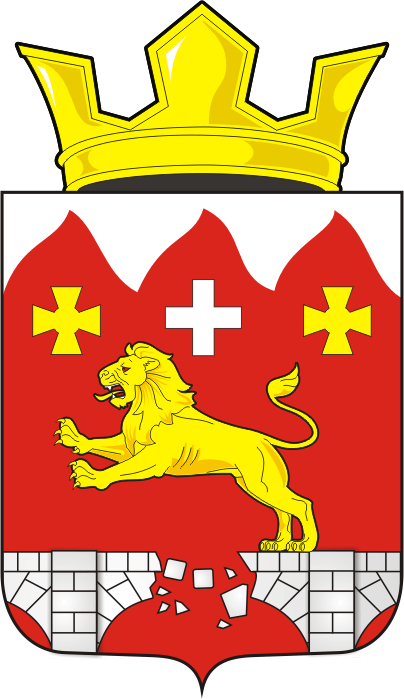 30.06.2017с. Бурунча№ 84